ДЕПАРТАМЕНТ   ПРИРОДНЫХ РЕСУРСОВ И ЭКОЛОГИИ      Кемеровской областиПРИКАЗ          «23»  июня 2015 г.  № 113г. КемеровоО реализации постановления Правительства Российской Федерации от 10.07.2014 № 636 «Об аттестации экспертов, привлекаемых органами, уполномоченными на осуществление государственного контроля (надзора), органами муниципального контроля, к проведению мероприятий по контролю»В соответствии с Федеральным законом от 26.12.2008 № 294-ФЗ «О защите прав юридических лиц и индивидуальных предпринимателей при осуществлении государственного контроля (надзора) и муниципального контроля», постановлением Правительства Российской Федерации от 10.07.2014 № 636 «Об аттестации экспертов, привлекаемых органами, уполномоченными на осуществление государственного контроля (надзора), органами муниципального контроля, к проведению мероприятий по контролю», приказываю:  Создать аттестационную комиссию по аттестации экспертов, привлекаемых департаментом природных ресурсов и экологии Кемеровской области к проведению мероприятий по контролю и утвердить прилагаемое  Положение об аттестационной комиссии по аттестации экспертов, привлекаемых департаментом природных ресурсов и экологии Кемеровской области к проведению мероприятий по контролю (Приложение 1).  Утвердить прилагаемый Порядок проведения квалификационного экзамена экспертов,  привлекаемых департаментом природных ресурсов и экологии Кемеровской области к проведению мероприятий по контролю (Приложение 2).  Утвердить прилагаемые Правила формирования и ведения реестра аттестованных экспертов, привлекаемых департаментом природных ресурсов и экологии Кемеровской области к проведению мероприятий по контролю (Приложение 3).Утвердить прилагаемый Перечень видов экспертиз, при проведении которых требуется привлечение экспертов (Приложение 4).Утвердить прилагаемые Критерии аттестации экспертов, привлекаемых департаментом природных ресурсов и экологии Кемеровской области к проведению мероприятий по контролю (Приложение 5).    Утвердить прилагаемую форму Заявления об аттестации  эксперта,  привлекаемого департаментом природных ресурсов и экологии Кемеровской области к проведению мероприятий по контролю (Приложение 6).  Настоящий приказ подлежит опубликованию на сайте «Электронный бюллетень Коллегии Администрации Кемеровской области» www.zakon.kemobl.ru и на сайте департамента природных ресурсов и экологии Кемеровской области http://www.kuzbasseco.ru.  Контроль за исполнением приказа оставляю за собой.Начальник департамента                                                                       С.В. ВысоцкийПриложение 1 к приказу департамента природных ресурсов и экологии Кемеровской области       от 	23.06.2015 № 113Положение об аттестационной комиссии по аттестации экспертов, привлекаемых департаментом природных ресурсов и экологии Кемеровской области к проведению мероприятий по контролюНастоящее положение устанавливает порядок работы аттестационной комиссии, проводящей  аттестацию экспертов, привлекаемых департаментом природных ресурсов и экологии Кемеровской области к  проведению мероприятий по контролю (далее – департамент).В своей деятельности аттестационная комиссия руководствуется Федеральным законом от 26.12.2008 № 294-ФЗ «О защите прав юридических лиц и индивидуальных предпринимателей при осуществлении государственного контроля (надзора) и муниципального контроля», постановлением Правительства Российской Федерации от 10.07.2014 N 636 «Об аттестации экспертов, привлекаемых органами, уполномоченными на осуществление государственного контроля (надзора), органами муниципального контроля, к проведению мероприятий по контролю», иными нормативными правовыми актами Российской Федерации и Кемеровской области.В состав комиссии входят:  председатель комиссии, заместитель председателя комиссии, секретарь комиссии, члены комиссии. Общее количество человек в аттестационной комиссии – не менее пяти. Аттестационная комиссия создается настоящим положением. Персональный состав аттестационной комиссии утверждается приказом начальника департамента.Председатель аттестационной комиссии осуществляет общее руководство деятельностью аттестационной комиссии и организует ее работу, в том числе определяет даты проведения квалификационных экзаменов. В отсутствие председателя аттестационной комиссии обязанности председателя исполняет его заместитель. Секретарь аттестационной комиссии обеспечивает подготовку материалов к заседанию аттестационной комиссии, проекты решений аттестационной комиссии, ведение протокола заседания аттестационной комиссии, в котором фиксирует ее решения и результаты голосования, оповещает о предстоящем заседании аттестационной комиссии ее членов не позднее чем за два дня до его проведения, осуществляет иные функции по обеспечению ее деятельности. С целью проведения квалификационного экзамена комиссия:1)  устанавливает перечень вопросов, предлагаемых заявителю;2) обеспечивает помещение и технические средства для проведения квалификационного экзамена;3)  обеспечивает регистрацию заявителей;4)  обеспечивает контроль за соблюдением порядка при проведении квалификационного экзамена;5)  обеспечивает определение результатов квалификационного экзамена;6) обеспечивает сохранность информации и документов, связанных с проведением квалификационного экзамена;7)  осуществляет иные необходимые действия. 8. Все члены комиссии при принятии решений обладают равными правами. 9. Аттестационная комиссия работает на постоянной основе. Заседания аттестационной комиссии проводятся при необходимости проведения квалификационного экзамена.Приложение 2 к приказу департамента природных ресурсов и экологии Кемеровской области       от 	  23.06.2015		 № 113Порядок проведения квалификационного экзамена экспертов,  привлекаемых департаментом природных ресурсов и экологии Кемеровской области к проведению мероприятий по контролюОснованием для проведения квалификационного экзамена в отношении заявителя является поступившее секретарю комиссии решение департамента о допуске заявителя к проведению квалификационного экзамена, принятое по результатам проверки представленных заявителем документов, указанных в пп. «а» п. 3 раздела II Правил аттестации экспертов, привлекаемых органами, уполномоченными на осуществление государственного контроля (надзора), органами муниципального контроля, к проведению мероприятий по контролю в соответствии с Федеральным законом «О защите прав юридических лиц и индивидуальных предпринимателей при осуществлении государственного контроля (надзора) и муниципального контроля», утвержденных постановлением Правительства Российской Федерации от 10.07.2014 № 636. О проведении экзамена издается приказ начальником департамента природных ресурсов и экологии Кемеровской области, в котором должны быть решены следующие вопросы:1)   о сроках проведения экзамена;2)   о списке граждан, допущенных к экзамену аттестации;3)   о подготовке необходимых документов для аттестационной комиссии;4) об организационном обеспечении деятельности аттестационной комиссии.3. Экзамен проводится при наличии не менее половины состава аттестационной комиссии. 4. Дата проведения квалификационного экзамена устанавливается не позднее 3 месяцев со дня получения заявления об аттестации.Заявитель в течение 10 рабочих дней со дня получения уведомления о месте, дате и времени проведения квалификационного экзамена вправе направить в департамент заявление об изменении даты и времени проведения квалификационного экзамена, но не более одного раза в рамках процедуры его аттестации.5. Заявитель должен в установленное время явиться на квалификационный экзамен, имея с собой документ, удостоверяющий личность.Заявитель, не имеющий при себе документ, удостоверяющий личность, считается не явившимся на квалификационный экзамен.6. Секретарь комиссии осуществляет регистрацию заявителей и проставляет напротив фамилии, имени, отчества заявителя регистрационный номер. Заявитель подтверждает его ознакомление с присвоенным ему регистрационным номером личной подписью в регистрационном списке присутствующих на квалификационном экзамене заявителей.Регистрация заявителей осуществляется до начала квалификационного экзамена.7.  Квалификационный экзамен проводится в виде устного экзамена на предмет подтверждения достаточных теоретических знаний, опыта, компетентности заявителя в заявленном виде экспертизы, в целях его привлечения к мероприятию по контролю.Комиссия вправе задавать заявителю уточняющие вопросы.8.  В помещении, в котором проводится квалификационный экзамен, допускается присутствие только заявителей, членов аттестационной комиссии и лиц, обеспечивающих организационно-техническое сопровождение квалификационного экзамена.9. Решение аттестационной комиссии принимается в отсутствие аттестуемого. При равенстве голосов голос председателя комиссии является решающим.10. Аттестационная комиссия по результатам экзамена принимает в отношении аттестуемого одно из следующих решений:1)   о соответствии заявителя критериям аттестации;2)   о несоответствии заявителя критериям аттестации.11. Каждое заседание аттестационной комиссии оформляется протоколом, в котором указываются дата, место, персональный состав присутствовавших членов аттестационной комиссии, а также сведения о лицах, сдававших экзамен, с указанием результатов по каждому из сдававших экзамен, а также иные, имеющие значение сведения.12. Член аттестационной комиссии имеет право на «особое мнение», которое оформляется в письменном виде и прилагается к протоколу аттестационной комиссии. В протоколе рядом с подписью члена аттестационной комиссии делается соответствующая пометка.13.  Протоколы аттестационной комиссии имеют сквозную нумерацию и хранятся в департаменте в течение пяти лет. 14. Решения и действия (бездействие) комиссии могут быть обжалованы в судебном порядке.Приложение 3 к приказу департамента природных ресурсов и экологии Кемеровской области       от 	  23.06.2015		 № 113Правила формирования и ведения реестра аттестованных экспертов, привлекаемых департаментом природных ресурсов и экологии Кемеровской области к проведению мероприятий по контролю 1.  Сведения об аттестованных экспертах заносятся в реестр аттестованных экспертов, привлекаемых департаментом природных ресурсов и экологии Кемеровской области к проведению мероприятий по контролю (далее – Реестр), который размещается на официальном сайте департамента природных ресурсов и экологии Кемеровской области в сети «Интернет» kuzbasseco.ru.2.   Целью формирования Реестра является организация доступа граждан и организаций, органов государственной власти и органов местного самоуправления к сведениям об аттестованных экспертах, привлекаемых департаментом природных ресурсов и экологии Кемеровской области к проведению мероприятий по контролю в соответствии с Федеральным законом от 26.12.2008 № 294-ФЗ «О защите прав юридических лиц и индивидуальных предпринимателей при осуществлении государственного контроля (надзора) и муниципального контроля».3.    Реестр формируется и ведется департаментом в электронной форме.4.   Формирование и ведение Реестра, защиту и сохранение информации, содержащейся в Реестре, обеспечивает ответственное лицо, назначенное начальником департамента.5.   Реестр содержит сведения об экспертах, привлекаемых департаментом к проведению мероприятий по контролю в соответствии с Федеральным законом от 26.12.2008 № 294-ФЗ «О защите прав юридических лиц и индивидуальных предпринимателей при осуществлении государственного контроля (надзора) и муниципального контроля».6.   Формирование и ведение Реестра, в том числе внесение в него сведений, обработка, хранение и использование содержащейся в ней информации, доступ к этой информации и ее защита осуществляются с соблюдением требований, установленных законодательством Российской Федерации в области информации, информационных технологий и защиты информации.7.      Доступ к информации, содержащейся в Реестре, в целях ее изменения осуществляется с учетом установленных законодательством Российской Федерации требований к обеспечению защиты информации, ограничений по использованию информации и при условии применения программно-технических средств, позволяющих идентифицировать лицо, осуществляющее доступ к информации.8. Основанием для внесения информации в Реестр является решение департамента об аттестации эксперта, привлекаемого к проведению мероприятий по контролю в соответствии с Федеральным законом от 26.12.2008 № 294-ФЗ «О защите прав юридических лиц и индивидуальных предпринимателей при осуществлении государственного контроля (надзора) и муниципального контроля».9. Каждой записи в Реестре присваивается регистрационный номер, и для каждой записи указывается дата внесения ее в Реестр.10. Реестр содержит сведения, открытые для ознакомления с ними органов государственной власти, органов местного самоуправления, юридических и физических лиц, а также дополнительные сведения для служебного пользования.11. Реестр содержит следующие сведения, открытые для ознакомления:1) сведения об эксперте: фамилия, имя и отчество (если имеется); вид государственного надзора; 2) сведения об аттестации: дата и номер приказа департамента об аттестации (о переаттестации) эксперта; область экспертизы.12. Реестр содержит следующие дополнительные сведения для служебного пользования: основное место работы эксперта; должность эксперта по основному месту работы; адрес места жительства эксперта;  данные документа, удостоверяющего личность эксперта; номер телефона и адрес электронной почты (если имеется) эксперта; сведения об образовании эксперта; идентификационный номер налогоплательщика.13.  Сведения об аттестации эксперта вносятся в Реестр в течение 3 рабочих дней со дня принятия департаментом решения об аттестации.14. В случае принятия департаментом решений, связанных с изменением вида регионального государственного экологического надзора, области экспертизы, на которые аттестован эксперт, а также в случае изменения данных об эксперте, содержащихся в реестре, изменения в Реестр вносятся в течение 3 рабочих дней с даты принятия решения или получения информации об изменении данных.15.  Запрос о предоставлении сведений, содержащихся в Реестре, может быть направлен в департамент в письменной форме на бумажном носителе или в электронном виде с использованием информационно-телекоммуникационных сетей общего доступа, включая информационно-телекоммуникационную сеть Интернет. В случае направления запроса в виде электронного документа заявление должно быть подписано простой электронной подписью. Сведения, содержащиеся в реестре, предоставляются бесплатно.Приложение 4 к приказу департамента природных ресурсов и экологии Кемеровской области       от 	  23.06.2015		 № 113	Перечень видов экспертиз, при проведении которых требуется привлечение экспертовЭкспертиза при осуществлении регионального государственного надзора в области охраны атмосферного воздуха.Экспертиза при осуществлении регионального государственного надзора в области обращения с отходами.Экспертиза при осуществлении регионального государственного надзора в области использования и охраны водных объектов.Экспертиза при осуществлении регионального государственного надзора за геологическим изучением, рациональным использованием и охраной недр в отношении  участков недр местного значения. Экспертиза при осуществлении регионального государственного надзора за соблюдением требований к обращению озоноразрушающих веществ.Приложение 5к приказу департамента природных ресурсов и экологии Кемеровской области       от 	 23.06.2015 		 № 113	Критерии аттестации экспертов, привлекаемых департаментом природных ресурсов и экологии Кемеровской области к проведению мероприятий по контролюВысшее профессиональное образование (предпочтительно   инженерно-техническое, экологическое, геологическое, геодезическое).2)   Стаж работы по специальности не менее 5 лет в соответствующей заявленной претендентом области экспертизы, включенной в Перечень видов экспертиз, утвержденный настоящим Приказом (Приложение 4). 3) Знание требований, установленных федеральными законами и принимаемыми в соответствии с ними иными нормативными правовыми актами в области охраны окружающей среды.4) Умение проводить необходимые исследования, оформлять по их результатам экспертные заключения.Приложение 6к приказу департамента природных ресурсов и экологии Кемеровской области       от 	 23.06.2015 		 № 113	Начальнику департамента природных ресурсов и экологии Кемеровской областиЗаявлениеоб аттестации  эксперта, привлекаемого департаментом природных ресурсов и экологии Кемеровской области к проведению мероприятий по контролю1. _______________________________________________________________________                                                                             (Ф.И.О.)2.Адрес места жительства:___________________________________________________________________________________________________________________________________________________3. Данные документа, удостоверяющего личность:____________________________________________________________________________________________________________________________________________________4. Идентификационный номер налогоплательщика__________________________________________________________________________(указываются ИНН и реквизиты документа о постановке на учет в налоговом органе)5. Контактные данные:________________________________________________________( телефон и адрес электронной почты)6. Должность и место работы:____________________________________________________________________________________________________________________________________________________7. Прошу допустить меня к прохождению аттестации эксперта, привлекаемого департаментом природных ресурсов и экологии Кемеровской области к проведению мероприятий по контролю при осуществлении (нужное выделить знаком  « ✓»):□ Экспертизы при осуществлении регионального государственного надзора в области охраны атмосферного воздуха;□  Экспертизы при осуществлении регионального государственного надзора в области обращения с отходами;□  Экспертизы при осуществлении регионального государственного надзора в области использования и охраны водных объектов;□ Экспертизы при осуществлении регионального государственного надзора за геологическим изучением, рациональным использованием и охраной недр в отношении  участков недр местного значения;□  Экспертизы при осуществлении регионального государственного надзора за соблюдением требований к обращению озоноразрушающих веществ.Вид регионального государственного надзора  (нужное выделить знаком  « ✓»):□   Региональный государственный надзор за геологическим изучением, рациональным использованием и охраной недр в отношении  участков недр местного значения;□ Региональный государственный надзор в области охраны атмосферного воздуха; □   Региональный государственный надзор в области использования и охраны водных объектов;□  Региональный государственный надзор в области обращения с отходами, □   Региональный государственный надзор за соблюдением требований к обращению озоноразрушающих веществ).     9. В  соответствии  с  Федеральным  законом  от  27.07.2006  № 152-ФЗ  «О персональных  данных»  подтверждаю  свое согласие на обработку персональных данных, содержащихся в настоящем заявлении и прилагаемых к нему документах, в  целях  аттестации  меня  в качестве эксперта, привлекаемого к проведению мероприятий по контролю.10. К настоящему заявлению прилагаю следующие документы  (согласно пп. «б» п. 3 раздела II Правил аттестации экспертов, привлекаемых органами, уполномоченными на осуществление государственного контроля (надзора), органами муниципального контроля, к проведению мероприятий по контролю в соответствии с Федеральным законом «О защите прав юридических лиц и индивидуальных предпринимателей при осуществлении государственного контроля (надзора) и муниципального контроля», утвержденных постановлением Правительства Российской Федерации от 10.07.2014 № 636):    «___» __________ 20___ г.                                               ___________ /  _____________________                                                                                             (фамилия, инициалы)      (подпись)                                                                                       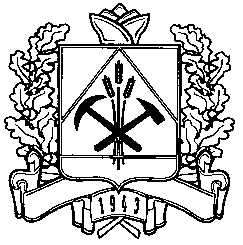 